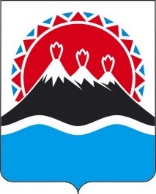 П О С Т А Н О В Л Е Н И ЕПРАВИТЕЛЬСТВАКАМЧАТСКОГО КРАЯПРАВИТЕЛЬСТВО ПОСТАНОВЛЯЕТ:Внести в постановление Правительства Камчатского края от 19.12.2023 № 349-П «Об утверждении Порядка определения объема и предоставления из краевого бюджета субсидии Камчатскому краевому отделению Всероссийской общественной организации ветеранов (пенсионеров) войны, труда, Вооруженных Сил и правоохранительных органов в целях финансового обеспечения затрат, связанных с оказанием социальных услуг ветеранам, пенсионерам и инвалидам, участникам локальных и других войн» следующие изменения:1) преамбулу изложить в следующей редакции:«В соответствии с пунктом 2 статьи 781, подпунктом 1 пункта 2 статьи 785 Бюджетного кодекса Российской Федерации, постановлением Правительства Российской Федерации от 25.10.2023 № 1782 «Об утверждении общих требований к нормативным правовым актам, муниципальным правовым актам, регулирующим предоставление из бюджетов субъектов Российской Федерации, местных бюджетов субсидий, в том числе грантов в форме субсидий, юридическим лицам, индивидуальным предпринимателям, а также физическим лицам – производителям товаров, работ, услуг и проведение отборов получателей указанных субсидий, в том числе грантов в форме субсидий»;	2) приложение изложить в редакции согласно приложению к настоящему постановлению.2. Установить, что предоставление отчетности, осуществление контроля (мониторинга) за соблюдением условий и порядка предоставления субсидий и применение ответственности за их нарушение в отношении субсидий, предоставленных в соответствии с Порядком определения объема и предоставления из краевого бюджета субсидии Камчатскому краевому отделению Всероссийской общественной организации ветеранов (пенсионеров) войны, труда, Вооруженных Сил и правоохранительных органов в целях финансового обеспечения затрат, связанных с оказанием социальных услуг ветеранам, пенсионерам и инвалидам, участникам локальных и других войн, утвержденным постановлением Правительства Камчатского края от 25.08.2014 № 349-П (в редакции, действовавшей до дня вступления в силу настоящего постановления), осуществляются в соответствии с положениями указанного Порядка (в редакции, действовавшей до дня вступления в силу настоящего постановления).3. Настоящее постановление вступает в силу после дня его официального опубликования.Порядок 
определения объема и предоставления из краевого бюджета субсидии Камчатскому краевому отделению всероссийской общественной организации ветеранов (пенсионеров) войны, труда, Вооруженных Сил и правоохранительных органов в целях финансового обеспечения затрат, связанных с оказанием социальных услуг ветеранам, пенсионерам и инвалидам, участникам локальных и других войн1.  Настоящий Порядок регулирует вопросы предоставления из краевого бюджета за счет средств резервного фонда Правительства Камчатского края в целях достижения результатов комплекса процессных мероприятий «Укрепление социальной защищенности граждан пожилого возраста» по направлению расходов государственной программы Камчатского края «Социальная поддержка граждан в Камчатском крае», утвержденной постановлением Правительства Камчатского края от 28.12.2023 № 697-П, субсидии Камчатскому краевому отделению Всероссийской общественной организации ветеранов (пенсионеров) войны, труда, Вооруженных Сил и правоохранительных органов (далее – Организация) на финансовое обеспечения затрат, связанных с оказанием социальных услуг ветеранам, пенсионерам и инвалидам, участникам локальных и других войн (далее – субсидия).2. Министерство развития гражданского общества и молодежи Камчатского края (далее – Министерство) осуществляет функции главного распорядителя бюджетных средств, до которого в соответствии с бюджетным законодательством Российской Федерации как получателя бюджетных средств доведены в установленном порядке лимиты бюджетных обязательств на предоставление субсидии на соответствующий финансовый год.Субсидия предоставляется Министерством в пределах лимитов бюджетных обязательств, доведенных в установленном порядке до Министерства.3. Субсидия носит целевой характер и не может быть израсходована на цели, не предусмотренные настоящим Порядком.4. Способ предоставления субсидии – финансовое обеспечение затрат.5. Направлением затрат, на финансовое обеспечение которых предоставляется субсидия, являются:1) проведение мероприятий социально-культурного характера в рамках осуществления уставной деятельности Организации;2) оплата услуг связи и банка, коммунальных услуг, арендная плата за пользование помещением, в котором располагается Организация;3) оплата работ и услуг по содержанию имущества Организации;4) оплата труда работников Организации, работающих по найму.6. Информация о субсидии размещается на едином портале бюджетной системы Российской Федерации в информационно-телекоммуникационной сети «Интернет» (в разделе единого портала) в порядке, установленном Министерством финансов Российской Федерации.7. Условием предоставления субсидии является соответствие Организации на первое число месяца, в котором она подала в Министерство заявку, следующим требованиям:1) Организация не является иностранным юридическим лицом, в том числе местом регистрации которого является государство или территория, включенные в утвержденный Министерством финансов Российской Федерации перечень государств и территорий, используемых для промежуточного (офшорного) владения активами в Российской Федерации (далее – офшорные компании), а также российским юридическим лицом, в уставном (складочном) капитале которого доля прямого или косвенного (через третьих лиц) участия офшорных компаний в совокупности превышает 25 процентов (если иное не предусмотрено законодательством Российской Федерации). При расчете доли участия офшорных компаний в капитале российских юридических лиц не учитывается прямое и (или) косвенное участие офшорных компаний в капитале публичных акционерных обществ (в том числе со статусом международной компании), акции которых обращаются на организованных торгах в Российской Федерации, а также косвенное участие таких офшорных компаний в капитале других российских юридических лиц, реализованное через участие в капитале указанных публичных акционерных обществ;2) Организация не находится в перечне организаций и физических лиц, в отношении которых имеются сведения об их причастности к экстремистской деятельности или терроризму;3) Организация не находится в составляемых в рамках реализации полномочий, предусмотренных главой VII Устава ООН, Советом Безопасности ООН или органами, специально созданными решениями Совета Безопасности ООН, перечнях организаций и физических лиц, связанных с террористическими организациями и террористами или с распространением оружия массового уничтожения;4) Организация не получает средства из краевого бюджета на основании иных нормативных правовых актов Камчатского края на цели, указанные в 
части 1 настоящего Порядка;5) Организация не является иностранным агентом в соответствии с Федеральным законом от 14.02.2022 № 255-ФЗ «О контроле за деятельностью лиц, находящихся под иностранным влиянием»;6) у Организации на едином налоговом счете отсутствует или не превышает размер, определенный пунктом 3 статьи 47 Налогового кодекса Российской Федерации, задолженность об уплате налогов, сборов и страховых взносов в бюджеты бюджетной системы Российской Федерации;7) у Организации отсутствует просроченная задолженность по возврату в краевой бюджет иных субсидий, бюджетных инвестиций, а также иная просроченная (неурегулированная) задолженность по денежным обязательствам перед Камчатским краем;8) Организация не находится в процессе реорганизации (за исключением реорганизации в форме присоединения к юридическому лицу, другого юридического лица), ликвидации, в отношении нее не введена процедура банкротства, деятельность Организации не приостановлена в порядке, предусмотренном законодательством Российской Федерации;9) в реестре дисквалифицированных лиц отсутствуют сведения о дисквалифицированных руководителе, членах коллегиального исполнительного органа, лице, исполняющем функции единоличного исполнительного органа, или главном бухгалтере Организации.8. Для получения субсидии Организация представляет в Министерство следующие документы:1) заявку на предоставление субсидии по форме, установленной Министерством;2) заверенную копию устава Организации;3) справку, подписанную руководителем Организации, о соответствии Организации требованиям, установленным в части 7 настоящего Порядка;4) перечень услуг, оказываемых Организацией отдельным категориям граждан в соответствии с утвержденным примерным Перечнем социальных услуг, утвержденным постановлением Правительства Российской Федерации от 24.11.2014 № 1236 «Об утверждении примерного перечня социальных услуг по видам социальных услуг».9. Министерство в течение 5 рабочих дней со дня поступления документов, указанных в части 8 настоящего Порядка, рассматривает их, проверяет Организацию на соответствие требованиям, установленным в части 7 настоящего Порядка:1) в соответствии с пунктами 1 и 8 части 7 настоящего Порядка на основании сведений из Единого государственного реестра юридических лиц на официальном сайте Федеральной налоговой службы путем использования сервиса «Предоставление сведений из ЕГРЮЛ/ЕГРИП в электронном виде»; 	2) в соответствии с пунктом 2 части 7 настоящего Порядка на официальном сайте Росфинмониторинга на странице «Перечень организаций и физических лиц, в отношении которых имеются сведения об их причастности к экстремистской деятельности или терроризму»; 	3) в соответствии с пунктом 3 части 7 настоящего Порядка на официальном сайте Росфинмониторинга на странице «Перечни организаций и физических лиц, связанных с терроризмом или с распространением оружия массового уничтожения, составляемые в соответствии с решениями Совета Безопасности ООН»; 	4) в соответствии с пунктом 4 части 7 настоящего Порядка на основании иных нормативных правовых актов Камчатского края и данных, полученных от главных распорядителей бюджетных средств, предоставляющих из краевого бюджета субсидии Организации; 	5) в соответствии с пунктом 5 части 7 настоящего Порядка на официальном сайте Министерства юстиции Российской Федерации на странице «Реестр иностранных агентов»; 	6) в соответствии с пунктом 6 части 7 настоящего Порядка на основании данных Федеральной налоговой службы путем использования государственной информационной системы «Региональная система межведомственного электронного взаимодействия»;	7) в соответствии с пунктом 7 части 7 настоящего Порядка на основании данных, полученных от главных распорядителей бюджетных средств, предоставляющих из краевого бюджета субсидии Организации; 	8) в соответствии с пунктом 9 части 7 настоящего Порядка на официальном сайте Федеральной налоговой службы на странице «Поиск сведений в реестре дисквалифицированных лиц». 10. Министерство в течение 5 рабочих дней со дня регистрации документов, указанных в части 8 настоящего Порядка, принимает решение о предоставлении субсидии или об отказе в предоставлении субсидии.11. Организация вправе представить в Министерство сведения, указанные в части 9 настоящего Порядка, по собственной инициативе.12. Основаниями для отказа в предоставлении субсидии являются:1) несоответствие Организации условию и требованиям, установленным частью 7 настоящего Порядка;2) несоответствие представленных Организацией документов требованиям, установленным частью 8 настоящего Порядка, или непредставление (представление не в полном объеме) указанных документов;3) установление факта недостоверности информации, представленной Организацией.13. В случае принятия решения об отказе в предоставлении субсидии Министерство в течение 3 рабочих дней со дня принятия такого решения, направляет Организации уведомление о принятом решении с обоснованием причин отказа посредством почтового отправления или на адрес электронной почты или иным способом, обеспечивающим подтверждение получения уведомления.14. В случае принятия решения о предоставлении субсидии Министерство заключает с Организацией соглашение о предоставлении субсидии 
(далее – соглашение).	15. Заключение соглашения осуществляется в следующем порядке и сроки:1) Министерство в течение 5 рабочих дней со дня принятия решения о заключении с Организацией соглашения направляет Организации проект соглашения для подписания посредством почтового отправления или на адрес электронной почты или иным способом, обеспечивающим подтверждение получения уведомления и проекта соглашения;2) Организация в течение 5 календарных дней со дня получения проекта соглашения представляет в адрес Министерства два экземпляра подписанного проекта соглашения посредством почтового отправления или нарочно;3) Министерство подписывает с Организацией и регистрирует соглашение в срок, не позднее 5 рабочих дней со дня получения подписанного со стороны Организации проекта соглашения, и направляет один экземпляр соглашения в адрес Организации посредством почтового отправления или нарочно;4) соглашение считается заключенным после подписания его Министерством и Организацией и регистрации в Министерстве, при этом день заключения соглашения считается днем принятия решения о предоставлении субсидии.16. В случаях, предусмотренных законодательством Российской Федерации и (или) законодательством Камчатского края, в соглашение могут быть внесены изменения. Внесение изменений в Соглашение оформляется в виде дополнительного соглашения к соглашению (дополнительного соглашения о расторжении соглашения) в соответствии с типовой формой, утвержденной Министерством финансов Камчатского края.Министерство в течение 7 рабочих дней со дня принятия решения о заключении дополнительного соглашения к соглашению (дополнительного соглашения о расторжении соглашения), уведомляет Организацию о данном намерении.Организация в течение 10 рабочих дней со дня получения уведомления, указанного в настоящей части, но не позднее 20 декабря соответствующего финансового года, организует подписание дополнительного соглашения к соглашению (дополнительного соглашения о расторжении соглашения) на бумажном носителе.Министерство в течение 5 рабочих дней со дня получения подписанного Организацией дополнительного соглашения к соглашению (дополнительного соглашения о расторжении соглашения) организует его подписание на бумажном носителе и направляет один экземпляр дополнительного соглашения в адрес Организации посредством почтового отправления или на адрес электронной почты или иным способом, обеспечивающим подтверждение получения уведомления.17. В случае нарушения Организацией порядка и сроков заключения соглашения, установленных в части 15 настоящего Порядка, Организация признается уклонившейся от заключения соглашения.18. Обязательными условиями предоставления субсидии, включаемыми в Соглашение и договоры (соглашения), заключенные в целях исполнения обязательств по Соглашению, являются:1) согласие соответственно Организации, лиц, получающих средства на основании договоров, заключенных с Организацией (за исключением государственных (муниципальных) унитарных предприятий, хозяйственных товариществ и обществ с участием публично-правовых образований в их уставных (складочных) капиталах, коммерческих организаций с участием таких товариществ и обществ в их уставных (складочных) капиталах), на осуществление Министерством в отношении их проверок соблюдения порядка и условий предоставления субсидии, в том числе в части достижения результатов предоставления субсидии, а также проверок органами государственного финансового контроля соблюдения Организацией порядка и условий предоставления субсидии в соответствии со статьями 2681 и 2692 Бюджетного кодекса Российской Федерации;2) обязательство Организации по включению в договоры (соглашения), заключенные в целях исполнения обязательств по соглашению, положений о согласии лиц, являющихся поставщиками (подрядчиками, исполнителями) и получающих средства на основании договоров, заключенных с Организацией, на проведение проверок, указанных в пункте 1 настоящей части, а также положений о порядке и сроках возврата указанными лицами средств, полученных на основании договоров, заключенных с Организацией, предусмотренных 
частью 29 настоящего Порядка;3) положение о возможности заключать дополнительное соглашение о новых условиях соглашения, в том числе в случае уменьшения Министерству как получателю бюджетных средств ранее доведенных лимитов бюджетных обязательств, приводящего к невозможности предоставления субсидии в размере, определенном в соглашении при недостижении согласия по новым условиям;4) запрет приобретения Организацией, а также иными юридическими лицами, получающими средства на основании договоров, заключенных с Организацией, за счет полученных средств субсидии иностранной валюты, за исключением операций, осуществляемых в соответствии с валютным законодательством Российской Федерации при закупке (поставке) высокотехнологичного импортного оборудования, сырья и комплектующих изделий, а также, связанных с достижением результатов предоставления этих средств иных операций, определенных настоящим Порядком.19. При реорганизации Организации, являющейся юридическим лицом:1) в форме слияния, присоединения или преобразования в соглашение вносятся изменения путем заключения дополнительного соглашения к соглашению в части перемены лица в обязательстве с указанием в соглашении юридического лица, являющегося правопреемником;2) в форме разделения, выделения, а также при ликвидации Организации, являющейся юридическим лицом, соглашение расторгается с формированием уведомления о расторжении соглашения в одностороннем порядке и акта об исполнении обязательств по соглашению с отражением информации о неисполненных Организацией обязательствах, источником финансового обеспечения которых является субсидия, и возврате неиспользованного остатка субсидии в краевой бюджет.20. Размер субсидии определен Законом Камчатского края от 23.11.2023 
№ 300 «О краевом бюджете на 2024 год и на плановый период 2025 и 2026 годов» (в 2024 году – 2 200,000 тыс. рублей, в 2025 году – 0 тыс. рублей, в 2026 году – 762,398 тыс. рублей).21. Министерство перечисляет Субсидию на расчетный или корреспондентский счет, открытый Организации в учреждениях Центрального банка Российской Федерации или кредитной организации, реквизиты которого указаны в заявке о предоставлении Субсидии на основании заявления содержащего расчет суммы Субсидии на текущий месяц, по форме, утвержденной Соглашением (далее – заявление) на перечисление средств Субсидии, ежемесячно в течение 20 рабочих дней с даты подачи заявления.Заявление подлежит регистрации в день поступления в Министерство.22. Результатом предоставлении Субсидии является создание условий для повышения качества и уровня жизни пожилых людей.Показателями, необходимыми для достижения результата предоставления Субсидии по состоянию на 31 декабря отчетного финансового года, являются количество мероприятий, направленных на вовлечение в культурную жизнь общества граждан старшего поколения.Конечное значение результата предоставления субсидии (конкретная количественная характеристика итогов) устанавливаются Министерством в соглашении.23. Организация представляет в Министерство отчетность по формам, определенным в соответствии с типовой формой соглашения, утвержденной Министерством финансов Камчатского края, в порядке, установленном соглашением:1) отчет о достижении значений результатов предоставления субсидии – ежеквартально, не позднее 15 числа месяца, следующего за отчетным;2) отчет об осуществлении затрат Организации, источником финансового обеспечения которых является субсидия, с приложением копий первичных документов, подтверждающих фактически произведенные расходы – ежеквартально, не позднее 15 числа месяца, следующего за отчетным.24. Министерство осуществляет проверки соблюдения Организацией, лицами, получающими средства на основании договоров, заключенных с Организацией, порядка и условий предоставления субсидии, в том числе в части достижения результатов предоставления субсидии, а органы государственного финансового контроля осуществляют проверки в соответствии со статьями 2681 и 2692 Бюджетного кодекса Российской Федерации.Министерство оформляет результаты проверок в порядке, установленном пунктами 48–59 Федерального стандарта внутреннего государственного (муниципального) финансового контроля «Проведение проверок, ревизий и обследований и оформление их результатов», утвержденного постановлением Правительства Российской Федерации от 17.08.2020 № 1235.25. Министерство осуществляет проверку отчетов, устанавливает полноту и достоверность сведений, содержащихся в отчетах, прилагаемых к ним документах и информации:1) указанных в пункте 1 части 23 настоящего Порядка, – в течение 
30 рабочих дней с даты окончания срока представления отчетов Организацией;2) указанных в пункте 2 части 23 настоящего Порядка, – в течение 
10 рабочих дней с даты окончания срока представления отчета Организацией.26. Отчеты, указанные в части 23 настоящего Порядка, считаются принятыми после направления Организации посредством почтового отправления, электронной связи или нарочно уведомления, подписанного усиленной квалифицированной электронной подписью руководителя Министерства (уполномоченного им лица).27. Отчеты, указанные в части 23 настоящего Порядка, считаются не принятыми по следующим основаниям:1) некорректное заполнение (не заполнение) Организацией всех обязательных для заполнения граф, предусмотренных в отчете;2) представление отчетов с нарушением сроков, указанных в части 23 настоящего Порядка.28. Министерством проводится мониторинг достижения значений результатов предоставления субсидии, определенных соглашением, и событий, отражающих факт завершения соответствующего мероприятия по получению результатов предоставления субсидии (контрольная точка) в порядке и по формам, которые установлены порядком проведения мониторинга достижения результатов, утвержденным Министерством финансов Российской Федерации.29. В случае выявления нарушений, в том числе по фактам проверок, указанных в части 24 настоящего Порядка, Организация обязана возвратить полученные средства субсидии в краевой бюджет на лицевой счет Министерства в следующем порядке и сроки:1) в случае выявления нарушения органами государственного финансового контроля – на основании представления и (или) предписания органа государственного финансового контроля в сроки, указанные в представлении и (или) предписании;2) в случае выявления нарушения Министерством – в течение 20 рабочих дней со дня получения требования Министерства;3) в иных случаях – в течение 20 рабочих дней со дня нарушения.30. Организация обязана возвратить средства субсидии в краевой бюджет в следующих размерах: 1) в случае нарушения целей предоставления субсидии – в размере нецелевого использования средств субсидии; 2) в случае нарушения условий и порядка предоставления субсидии – 
в полном объеме; 3) в случае недостижения значений результатов предоставления субсидий, предусмотренных соглашением, Организация осуществляет возврат субсидии в размере, определяемом по следующей формуле: где: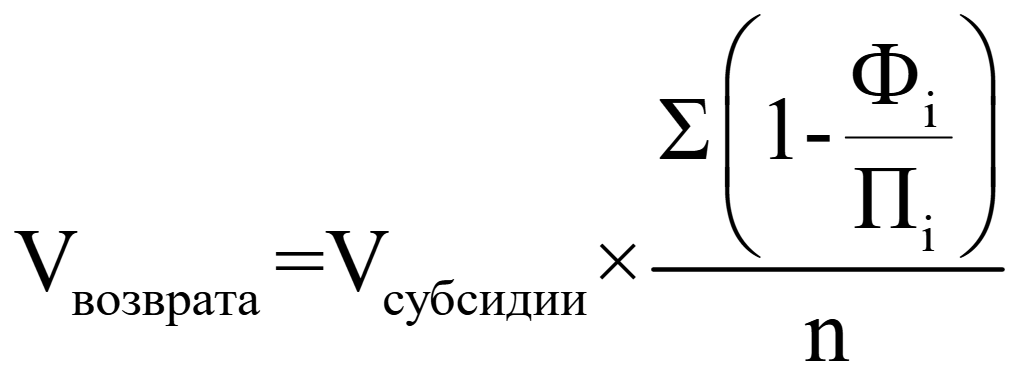 Vвозврата - размер субсидии, подлежащей возврату;Vсубсидии - размер субсидии, предоставленной получателю субсидии;Фi - фактически достигнутое значение i-го результата предоставления субсидии на отчетную дату;Пi - плановое значение i-го результата предоставления субсидии, установленное Соглашением;n - общее количество результатов предоставления субсидии, установленных Соглашением.31. Письменное требование о возврате субсидии в краевой бюджет направляется Министерством Организации в течение 15 рабочих дней со дня выявления нарушений, указанных в частях 29 и 30 настоящего Порядка, посредством почтового отправления или на адрес электронной почты или иным способом, обеспечивающим подтверждение получения требования Организацией.32. При невозврате субсидии в сроки, установленные частью 29 настоящего Порядка, Министерство принимает необходимые меры по взысканию подлежащей возврату в краевой бюджет субсидии в судебном порядке в срок не позднее 30 рабочих дней со дня, когда Министерству стало известно о неисполнении Организацией обязанности возвратить субсидию в краевой бюджет.33. В случае выявления нарушений, в том числе по фактам проверок, указанных в части 24 настоящего Порядка, лица, получившие средства на основании договоров, заключенных с Организацией, обязаны возвратить в сроки, не превышающие сроки, указанные в части 29 настоящего Порядка, соответствующие средства на счет Организации в целях последующего возврата указанных средств Организацией в краевой бюджет в течение 10 рабочих дней со дня поступления средств на счет Организации. 34. Остаток субсидии, неиспользованный в отчетном финансовом году 
(за исключением субсидий, предоставленных в пределах суммы для оплаты денежных обязательств Организации, источником финансового обеспечения которых являются указанные субсидии) подлежит возврату Организацией в краевой бюджет на лицевой счет Министерства не позднее 15 февраля текущего финансового года.».[Дата регистрации] № [Номер документа]г. Петропавловск-КамчатскийО внесении изменений в постановление Правительства Камчатского края от 25.08.2014 № 349-П «Об утверждении Порядка определения объема и предоставления из краевого бюджета субсидии Камчатскому краевому отделению Всероссийской общественной организации ветеранов (пенсионеров) войны, труда, Вооруженных Сил и правоохранительных органов в целях финансового обеспечения затрат, связанных с оказанием социальных услуг ветеранам, пенсионерам и инвалидам, участникам локальных и других войн»Председатель Правительства Камчатского края[горизонтальный штамп подписи 1]Е.А. ЧекинПриложение к постановлениюПриложение к постановлениюПриложение к постановлениюПриложение к постановлениюПравительства Камчатского краяПравительства Камчатского краяПравительства Камчатского краяПравительства Камчатского краяот0[07№[REGNUMSTAMP]«Приложение к постановлению«Приложение к постановлению«Приложение к постановлению«Приложение к постановлениюПравительства Камчатского краяПравительства Камчатского краяПравительства Камчатского краяПравительства Камчатского краяот25.08.2014№349-П